April 30, 2020:  Opposites NumberName:  __________________________________________________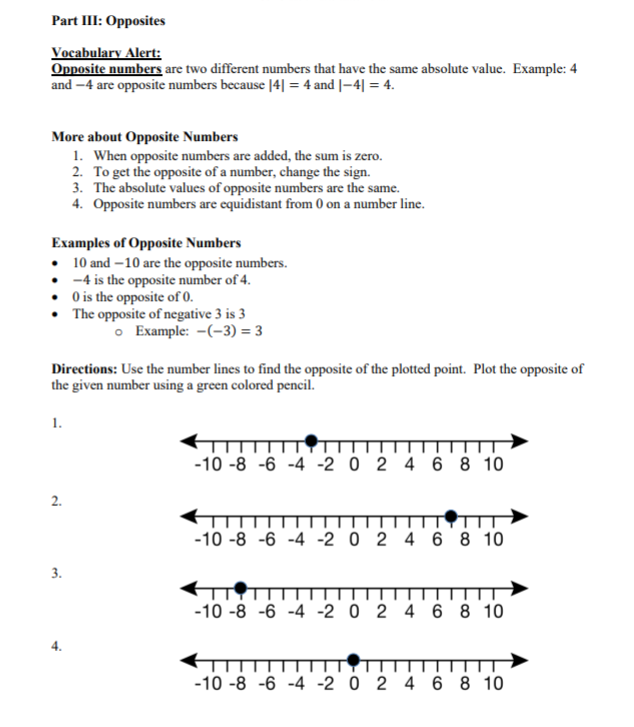 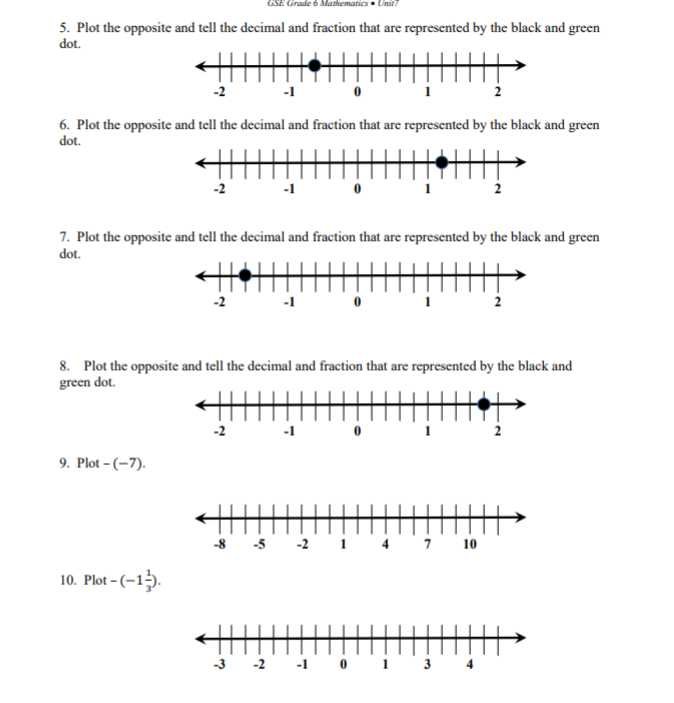 